Formulir KesediaanMenjadi Dosen Penguji Skripsi Saya yang bertandatangan dibawah ini:	Nama		: ………………………..………………………..…..Dengan ini menyatakan bersedia menjadi dosen penguji Skripsi mahasiswa dibawah ini:	Nama		:…………………………………………..………..	NIM		: ……………………………………………..……..	Hari/Tanggal	: ……………………………………………..……..	Jam		: ……………………………………………..…….. Tempat	: ……………………………………………..……..Malang,…………………NB: Bila telah disetujui mohon dikembalikan ke Program Studi paling lambat 2 hari sebelum pelaksanaan ujian, untuk menyiapkan Berita Acara Ujian dan Honorarium Komisi Penguji.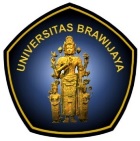 FAKULTAS PETERNAKANUNIVERSITAS BRAWIJAYAFORMULIRKode Dokumen:00500.08008FAKULTAS PETERNAKANUNIVERSITAS BRAWIJAYAFORMULIRRevisi:3FAKULTAS PETERNAKANUNIVERSITAS BRAWIJAYAFORMULIRTgl. Efektif:28-09-2018ISO 9001:2008/IWA2:2007FORMULIRJml Halaman:1KESEDIAAN MENJADI DOSEN PENGUJI SKRIPSIKESEDIAAN MENJADI DOSEN PENGUJI SKRIPSIKESEDIAAN MENJADI DOSEN PENGUJI SKRIPSIKESEDIAAN MENJADI DOSEN PENGUJI SKRIPSIKESEDIAAN MENJADI DOSEN PENGUJI SKRIPSIDisusun oleh: WAKIL DEKAN IDisusun oleh: WAKIL DEKAN IDisahkan oleh: DEKANDisahkan oleh: DEKANDisahkan oleh: DEKANPenguji, ……………..……………..NIP. 